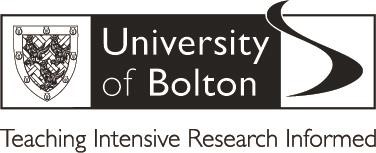  Form R10 Candidate's Declaration Form This form should be completed by the candidate and submitted to the University’s Research Degrees Administrator with the final digital version  of the Thesis.   Name of Candidate: 	 Student Number: Title of Thesis: 	 Degree: 	 Deposition of Thesis I agree that the Thesis may be made available for reading and/or printing in the University of Bolton library1, on the understanding that users will be made aware of the copyright restrictions. Copyright remains vested in the author of the thesis. I agree that the Thesis may be made available for use without charge on the internet via the University of Bolton’s institutional repository and that a digital version2 of the Thesis may also be added to the British Library's Electronic Thesis On-line System (ETHOS). In so agreeing; I understand that rights granted to the University of Bolton and the British Library through this agreement are non-exclusive and that I am free to publish the Thesis in its present version or future versions elsewhere; I agree that the administrators of the University of Bolton Institutional Repository may, without changing content, convert the Thesis to any medium or format for the purpose of future preservation and accessibility. Declaration: I declare that the attached digital copy is identical with the version submitted for examination, except where amendments have been undertaken to meet the requirements of the examiners (see Research Degree Regulation 8.7). Signature of Candidate: 	 Date: 	 This is a requirement of Research Degree Regulation 12.7 (unless the Board of Studies for Research Degrees has agreed to an application for confidentiality under Regulation 12.11). Digital versions should be supplied in PDF format either on a CD-ROM or a pen-drive.  